Metodický list - ODPADOVÝ AUDITCieľ, zameranie aktivityŽiačky a žiaci majú pochopiť kde a aký druh odpadu vzniká v ich triede či doma. Vlastnými návrhmi opatrení majú možnosť predchádzať jeho vzniku.Vyučovací predmet Chémia – 6.ročník (alebo 7.ročník) -  téma- RecykláciaPomôcky vrecká alebo škatule na rozličný odpad, pracovné listy „Odpadový audit (škola, domácnosť)“Príprava   Informácie o teoretických a praktických poznatkoch k tematike odpadov sme získali z výučbového softvéru pre interaktívnu tabuľu - NeODPADni z ODPADOV.(Zdroj: http://www.zivica.sk/sk/aktuality/neodpadni-z-odpadov) –  pozri prílohu obr.2.Postup / Realizácia  Na úvod žiaci spoločne pozrú CD – „ Kam s nimi“ a potom diskutujú o rôznych zložkách odpadu, ktoré vznikajú v domácnosti a v ich triede. Rozmýšľajú, kde najčastejšie odpad vzniká. Môžu skúsiť odhadnúť koľko kg odpadu vytvoria v domácnosti a koľko v triede za týždeň.Následne si preberú postup práce – rozdanie tabuliek, ich vyplňovanie a vyhodnocovanie.Žiačky a žiaci o realizácií aktivity oboznámia rodičov resp. pedagogický i nepedagogický personál školy (upratovačky).  Žiačky a žiaci si pripravia vrecia alebo škatule na jednotlivé druhy odpadu .Každý deň triedia odpad do pripravených nádob. Zápisy si pravidelne kontrolujú.  každý deň.Na konci týždňa vyprodukovaný odpad a výsledné hodnoty zapíšu do tabuľky. Spoločne vyhodnotia pozorovanie – pozri príloha Tab.1Zhrnutie (Čo sme sa naučili, čo si zapamätáme, v čom nájdeme poučenie.)Žiaci a žiačky odpovedajú  na nasledujúce otázky a navrhnú spolu v (trieda, domácnosti) vlastné jednoduché opatrenia, ktorými by mohli vznik odpadu účinne redukovať: Ktorá zložka tvorí najviac a najmenej odpadu? Ktoré odpady z tabuliek by mohli byť znovu použité a ktoré je lepšie radšej vytriediť a vyhodiť? Ktorým odpadom z tabuliek by sa dalo jednoducho predchádzať? Je počítanie odpadu na kusy dobrý  spôsobom ako merať vyprodukovaný odpad? Poznáte lepší spôsob merania produkcie odpadu?Prílohy  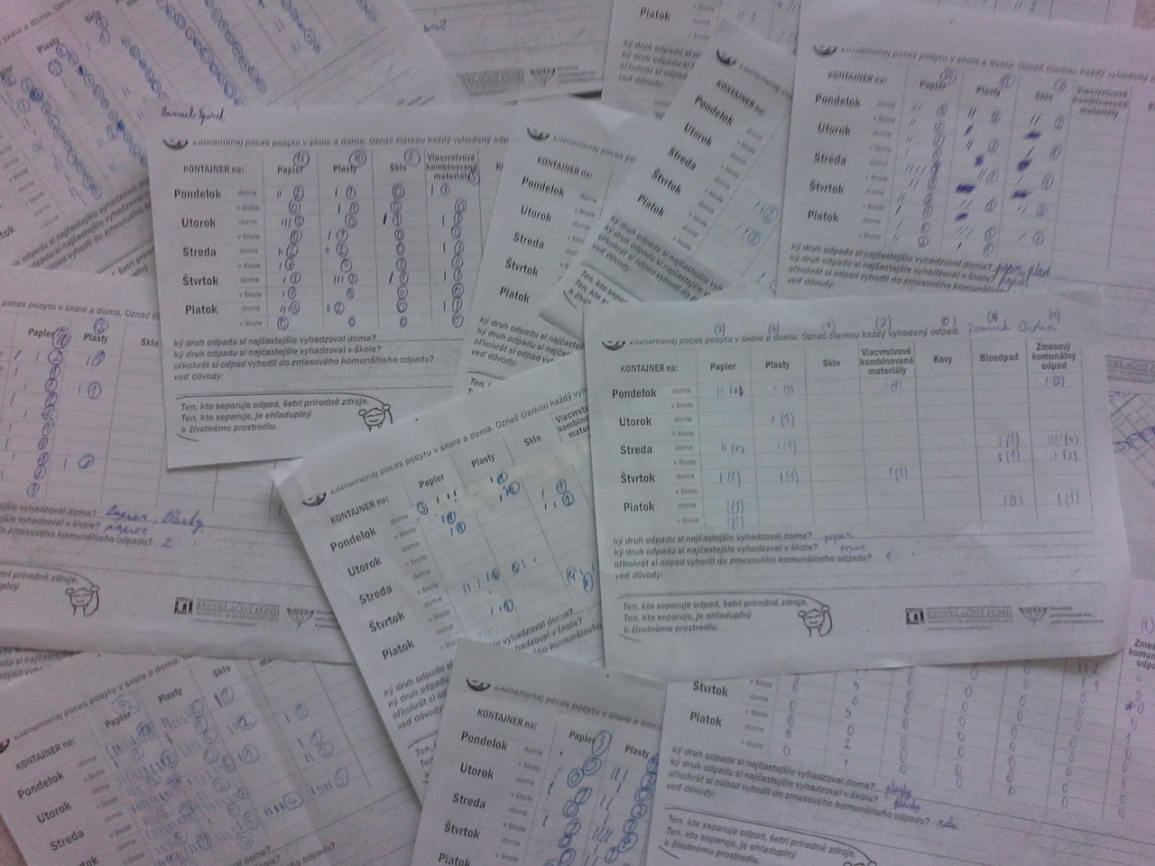 Obr.1:  Tabuľky zo záznamníka farebného triedenia (3.Zaznamenaj počas pobytu v                  škole a doma. Označ čiarkou každý vyhodený odpad.)Nakoľko bolo komplikované vyhodnotiť zvlášť množstvo jednotlivých druhov odpadov v škole a doma, vyhodnotili sme  celkové množstvo (ks) odpadu vyprodukovaného počas týždňa  –  spolu (doma , v škole ) – pozri tab. 1 + graf.Tab.1: Celkové množstvo (ks) odpadu vyprodukovaného počas týždňa           –  spolu (doma , v škole )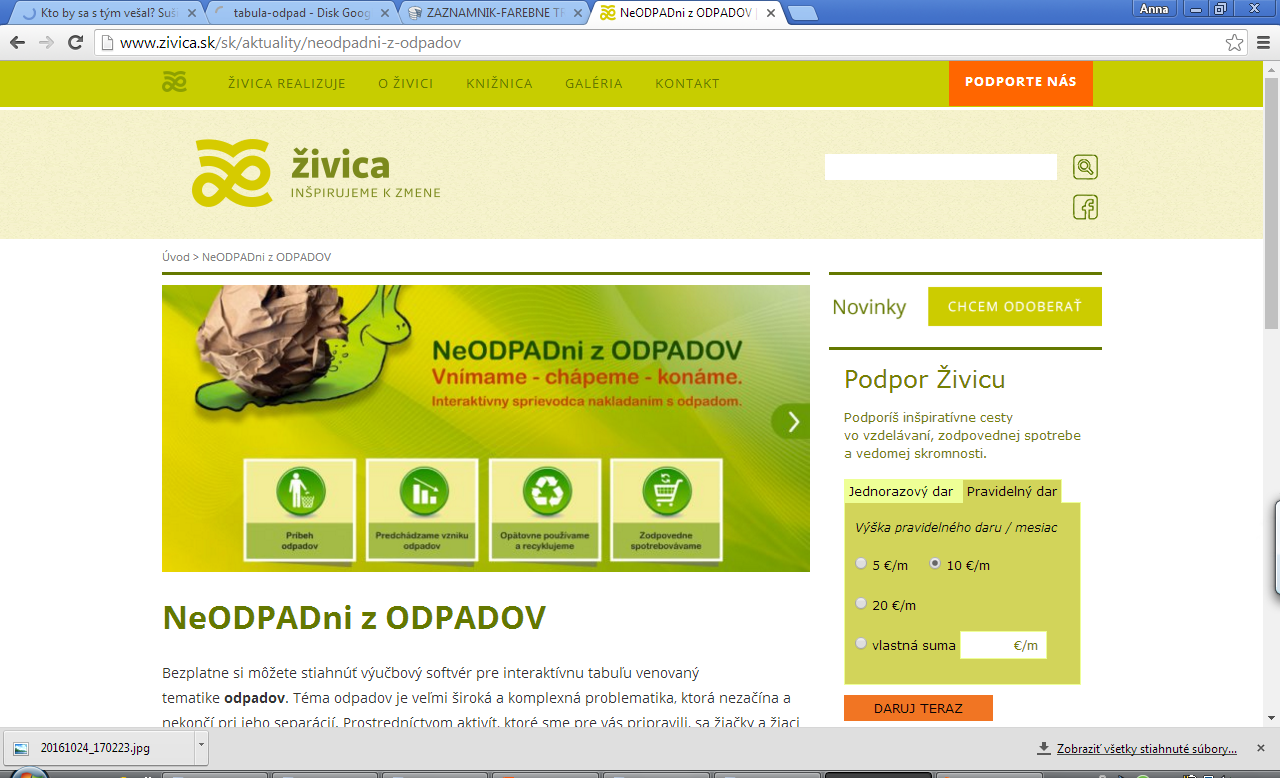 Obr. 2: Výučbového softvéru pre interaktívnu tabuľu - NeODPADni z ODPADOVKONTAJNER na: papierPlastySkloViacvrstvové kombinované materiályKovyBioodpadZmesový komunálny odpad221157616421578433%24%9%10%3%8%13%